I.Document Change LogUse this table to summarize changes made to this documentII.Process OverviewThis section defines the overall scope and boundaries of the To-Be process design.Process DescriptionDefinition of Involuntary Termination - Offboarding The involuntary termination process either starts when the Department/Org. decides to terminate or layoff an employee, or learns of the death of an employee. Involuntary terminations are processed for both staff and academic employees. There are benefits and payroll implications for involuntary terminations. These are dealt with in separate processes.The process ends with the confirmation that the employee has been separated, all access to systems and facilities has been updated or terminated and all outstanding university and employee obligations related to compensation are settled.  Lastly, the final payment information is transferred to the UCPath Center Payroll Production team.While front-end processes and data collection may vary for involuntary terminations, layoffs, and deaths, the requests are all submitted through the same UCPath Termination Template.Template Transactions – Action Reason Codes and Description for Involuntary Termination and Death 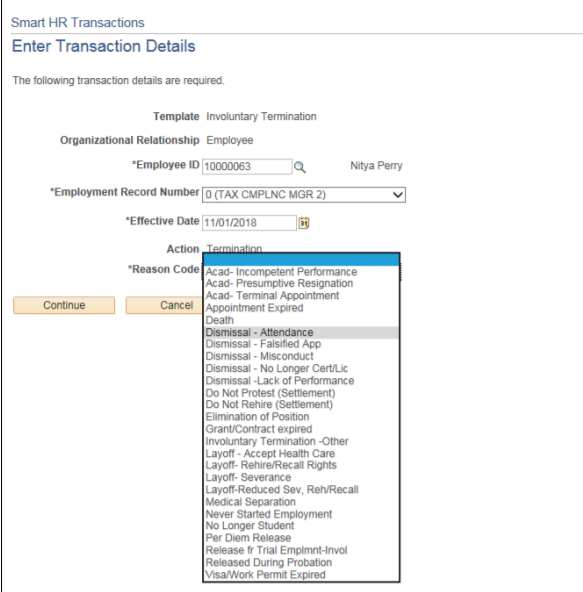 Design AuthorityThe following process owners and leads have decision-making authority over the design of this process deliverable and must review the final deliverable prior to approval by the ABSSC Leadership Council.Functional OwnersAcademic Personnel - AVP Academic PersonnelHuman Resources - AVC Human Resources Business Financial Services – AVCP & Controller BFS (Final Payment)Functional LeadsAcademic Personnel - AP Functional LeadHuman Resources - HR Functional Lead Business Financial Services - BFS Functional Lead (Final Payment)  Operating ModelThis includes the roles and org structure for the future state RolesCentral Offices (AP, BFS, HR)Policy Implementation Policy Owner Process Owner Transactional UnitAP/HR Staff member as initiator AWE ApproverShared Service Center Transacts final payment UCPCWFA ProductionBusiness process mapping for this phase will includeCentral Offices Transactional UnitShared Service CenterUCPCPolicy, Procedures, Guidelines Offboarding Checklist 	 UCR Local Procedure on Separation ActionsPersonel Policy 64 – Termination and Job Abandonment Collective Bargaining unit contractLeaving UC Employment Out of ScopeThe following are specifically out of scope for the as-is analysis:Final pay will be documented only as inputs/outputs: The Final Pay process begins with notification of a voluntary or involuntary termination from the University of California, and ends when final pay calculations are complete and final payments have been distributed to the employee. As part of the process, need to assess the terminated employee's job information, and the applicability of the 72- Hour Rule or specific Collective Bargaining Agreement that stipulates the timing of payout.  Voluntary Termination: The process of Voluntary termination starts with the Employees decision to terminate an employment and ends with final payment information being transferred to the UCPath Center Payroll Production team. This process applies to both staff and academic employees. There are benefits and payroll implications of Voluntary terminations. These are dealt with in separate processes. Interlocation Transfer: The Interlocation Transfer process begins with a recruitment (where applicable) and ends with a transfer to the receiving location (which then includes benefits changes as applicable).The process applies to interlocation transfers (to a different location) and for both staff and academic employees. A hire and termination action is taken on the job records to move the employee from one location to the other without a break in service. An employee can transfer laterally, up, or down, each having slightly different implications. Benefits and payroll implications of transfers are dealt with in separate processes.Academic Considerations Below are the Academic Personnel Manual (APM) policies related to involuntary separations which can be found on the UCOP website, https://www.ucop.edu/academic-personnel-programs/academic-personnel-policy/:075:  Termination for Incompetent Performance 080:  Medical Separation133-20:  Notice of Non-Reappointment137:  Non-Senate Academic Appointees/Term Appointments145:  Non-Senate Academic Appointees/Layoff and Involuntary Reduction in Time150:  Non-Senate Academic Appointees/Corrective Action and Dismissal700-30:  Presumptive Resignation Policy and Procedures765:  Death PaymentsLabor Contracts NEW LINK Staff Considerations PPSM-60: Layoff & Reduction in Time from Professional & Support Staff Career PositionsUC Policy - http://policy.ucop.edu/doc/4010429 UCR Local Procedure - https://hr.ucr.edu/policies/policiesandcontracts/ppsm60pro.html PPSM-70:Complaint ResolutionUC Policy - https://policy.ucop.edu/doc/4010417/PPSM-70Local procedure 70 is under review until June 30, 2019.UCR Local Procedure on Separation Actionshttps://hr.ucr.edu/supervisor/labor/separation.htmlLeaving the University Post-Employment & Revolving Door Guidancehttps://www.ucop.edu/general-counsel/_files/postemployment-coi.pdfAssumptions & DecisionsThis section describes the key assumptions and decisions made in relationship to this process design.III. Process Design Overall Process SequenceThe overall process sequence describes the major steps required to deliver the value of the process. It is the “Elevator Speech” to quickly and simply define its flow. This “Level 1” detail does not include the multiple variations.   To Be 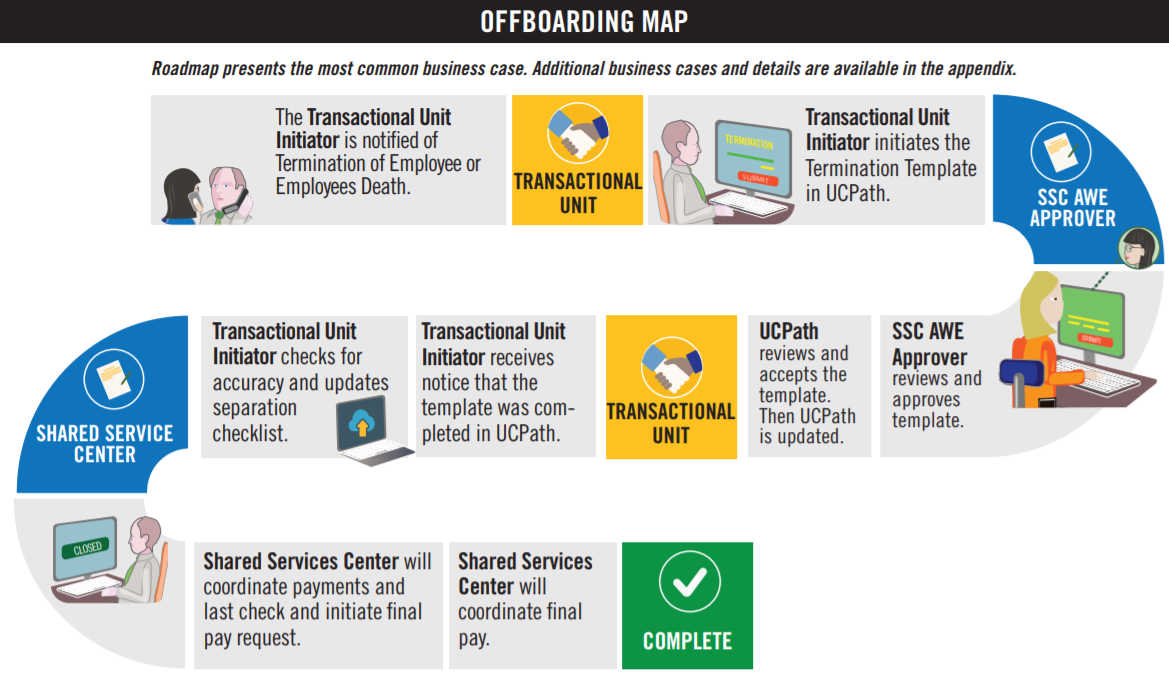 For complete map, consult the Involuntary Termination InfographicRoles DescriptionThe following are the roles required to successfully execute this process. Inputs and OutputsInputs are the decisions, data, documents required to initiate the overall process. Owners are the “suppliers” of those inputs. Outputs are the data, documentation, records, reports, or experiences that the overall process is supposed to produce over the course of its execution. Customers are the recipients of those outputs.Performance MetricsWhat is the proposed or aspirational performance metrics desired to measure the efficacy of the overall process. These can be leveraged from the as-is process, influenced by the UCPath processes or new metrics not currently measured. Process ContextUse this section to note clarifying information on steps in the mapped process (es) where needed to help explain reasoning behind changes to the as-is process. This is not a place to document a comprehensive listing of all activities related to each process step. IV. Detailed DesignWith the exception of the parking lot, this section will be completed during the detailed design phase of the projectLocal System Impacts/NeedsPlaceholder for analysis of system needs, capabilities, gaps. Will leverage UCPath capability requirements and as-is process tools analysis as applicableEACS changesAWE changesServiceLink changes Snapshot changes Campus Change ImpactsPlaceholder for change impacts as a result of the optimized process design.See OCM Plan for Voluntary Termination/RetirementV. Appendix AExample of “Do Not Re-Hire Settlement”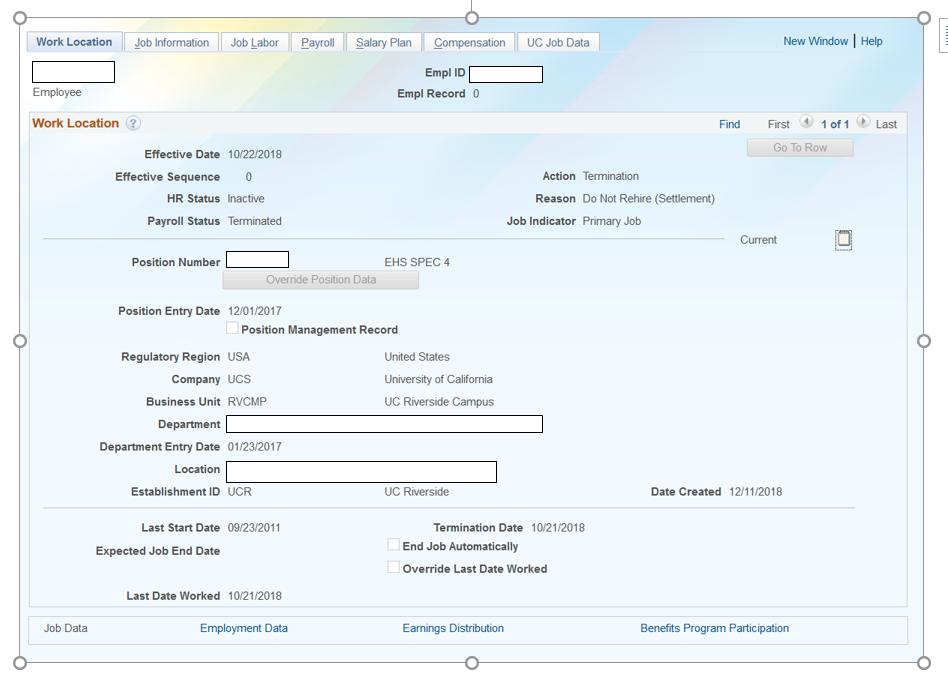 VI. Document SignoffUse this table to list approvals for this documentDateEditorSummary of Changes4/9/19Sonya Potter Draft 15/7/19Sonya PotterDraft 2Template/Description/ActionAction Reason Description Template: UC_INVOL_TERMDescription: Involuntary TerminationAction: TER – Termination Acad-Incompetent PerformanceAcademic Personnel Use. Used for termination of employee due to poor performance per APM 075Template: UC_INVOL_TERMDescription: Involuntary TerminationAction: TER – Termination Acad – Presumptive ResignationAcademic Personnel Use. Used for when an appointee chooses not to return to his/her University appointment following the expiration of a leave of absence, or chooses to be absent from that appointment without obtaining prior approval for a leave.  Per APM 700-30Template: UC_INVOL_TERMDescription: Involuntary TerminationAction: TER – Termination Acad – Terminal AppointmentAcademic Personnel Use. Used to terminate an academic appointee who did not receive tenure.Template: UC_INVOL_TERMDescription: Involuntary TerminationAction: TER – Termination Appointment ExpiredUsed for the termination of an appointment with a fixed end date or expration of contract in accordance with terms of the contract or appointmentTemplate: UC_INVOL_TERMDescription: Involuntary TerminationAction: TER – Termination DeathUsed to terminate employment due to deathTemplate: UC_INVOL_TERMDescription: Involuntary TerminationAction: TER – Termination Dismissal – AttendanceUsed for termination due to employees excessive absences Template: UC_INVOL_TERMDescription: Involuntary TerminationAction: TER – Termination Dismissal – Falsified AppUsed for termination due to falsifying information on applicationTemplate: UC_INVOL_TERMDescription: Involuntary TerminationAction: TER – Termination Dismissal – MisconductUsed for termination due to misconductTemplate: UC_INVOL_TERMDescription: Involuntary TerminationAction: TER – Termination Dismissal – No Longer Cert/LicUsed for termination due to lack of license or certificateTemplate: UC_INVOL_TERMDescription: Involuntary TerminationAction: TER – Termination Dismissal – Lack of PerformanceUsed for termination due to poor performanceTemplate: UC_INVOL_TERMDescription: Involuntary TerminationAction: TER – Termination Do Not Protest (Settlement)Used to terminate someone who has a settlement with the University.  UCPath Center will not protest any UI claims if the employee has this action/reason code. Template: UC_INVOL_TERMDescription: Involuntary TerminationAction: TER – Termination Do Not Rehire (Settlement)Agreement/Settlement – Employee agrees not to return. See Appendix A for example Template: UC_INVOL_TERMDescription: Involuntary TerminationAction: TER – Termination Involuntary Termination – OtherUsed for termination for other reason(s) Template: UC_INVOL_TERMDescription: Involuntary TerminationAction: TER – Termination Layoff – Rehire/Recall RightsUsed for indefinite Layoff – Rehire/Recall RightsTemplate: UC_INVOL_TERMDescription: Involuntary TerminationAction: TER – Termination Layoff – SeveranceUsed for indefinite Layoff – SeveranceTemplate: UC_INVOL_TERMDescription: Involuntary TerminationAction: TER – Termination Layoff – Reduce Sev, Reh/RecallUsed for indefinite Layoff – Reduced Severance and Preferential Rehire/Recall RightsTemplate: UC_INVOL_TERMDescription: Involuntary TerminationAction: TER – Termination Medical SeparationUsed for termination due to an employee who became unable to perform essential functions of his position due to a disabilityTemplate: UC_INVOL_TERMDescription: Involuntary TerminationAction: TER – Termination Never Started EmploymentUsed for termination of an employee who never started employment.  This is used to void the employment record rather than deleting itTemplate: UC_INVOL_TERMDescription: Involuntary TerminationAction: TER – Termination No Longer StudentUsed for termination of an employee who graduated or  is no longer a student Template: UC_INVOL_TERMDescription: Involuntary TerminationAction: TER – Termination Per Diem ReleaseUsed to terminate an employee due to the end of a per diem appointmentTemplate: UC_INVOL_TERMDescription: Involuntary TerminationAction: TER – Termination Release fr Trial Emplmnt-InvolUsed for release from trial employement initiated by the university Template: UC_INVOL_TERMDescription: Involuntary TerminationAction: TER – Termination Released During ProbationUsed to terminate an employee due to not passing probationTemplate: UC_INVOL_TERMDescription: Involuntary TerminationAction: TER – Termination Visa/Work Permit ExpiredUsed to terminate an employee due to expiration of Visa or Work Permit DescriptionTransactional Unit Approver have confirmed the Involuntary Termination and local procedures, documentation, consultations, and communications have taken place prior to submitting the request to the UCPath Center. In addition, applicable collective bargaining agreements, personnel policies and academic personnel policies have been followedA Termination Template will be used to terminate an employee or report the death of an employee in UCPath. If the Transactional Unit has difficulty submitting the request they will need to contact the UCPath Center for assistanceFor highly sensitive terminations that do not meet the documented standard process, Transactional Units will work with the UCPath Center HR/AP Support ManagerThe Transactional Unit is responsible for entering the correct Action and Action Reason Code combinationIn case of an employee’s death, Transactional Units should submit the contact information of the individual reporting the death and the survivor’s contact information in the Comments box within the Termination TemplateIn the case of Death, UCPath Center will terminate the employee from all jobs.Settlement Agreements are part of CF.02 Settlement Agreements, and are outside of the scope for this. They will not be submitted along with the Termination RequestFinal Pay information will be submitted by the Shared Service Center via the Final Pay Request and is a part of PY.05 Final Pay The Transactional Unit will perform a check for multiple jobs and coordinate as needed prior to submitting a requestFor employees with multiple jobs, a request terminates only the job selected for termination and will not affect the employee’s status in their other jobs. If the request is to terminate the employee from all of their jobs, separate termination forms would need to be submitted by the location for each job (except in the case of retirement, which is covered in Voluntary Termination)The UCPath Center will change a separation Reason Code once it has been submitted, but prior to processing in the event of 1) a settlement or agreement between the employee and the Location, or 2) due to a bona fide errorOnce a separation is processed, the UCPath Center will change a separation Reason Code in the event of 1) a formal settlement with the employee, or 2) due to bona fide error. Any changes after the separation will be handled directly in Job DataThe transactional units will maintain a valid separation checklistThe transactional units will manage and maintain their separation packets and retain documentation per the records retention policy and proceduresEnterprise Directory is updated 30 days after Staff termination, 90 days after Faculty Termination, and 180 days after Termination for Post-Docs.  Affiliated have until the end date set up for them when the account was created.  In all cases, the account can be immediately inactivated in the Enterprise Directory by a departmental Admin or ITS Super UserRole NameRole DescriptionEmployeeIs informed from supervisor/department of terminationReturns UC assets to department DepartmentInforms the Transactional Unit of the employee’s terminationFulfills offboarding department tasks such as:Coordination of return of assetsRemove or revise system access International Students and Scholars Office Is notified of the employee’s offboarding if the employee is a non-residentORG Authority Responsible for ensuring the appropriate policy is followedCentral OfficeResponsible for HR/AP process designs Provide subject matter expertise in technical/complex areas Interface with HR/AP business partners and institutional leadershipAPO is notified by AP directors of offboardings and deaths for academic positionsTransactional UnitPrimary point of contact for managers and unit level leadershipRepresent the needs of the individual business unitInitiates UCPath Template for Involuntary Offboarding & DeathOpens UCPath cases on behalf of employees when needed (see On Behalf Case Management Workbook)Monitors Transaction Status page for transaction status Shared ServicesAWE Approver for transactionsTransacts final pay Maintain performance metric spreadsheet (AWE denials & UCPC cancellations)UCPath CenterProcesses Involuntary Termination templatesNotifies initiator when  transaction is canceled  or approved Processes final pay per policy/bargaining unit contracts  Input/OutputOwner or CustomerDescriptionInput Dept./Org.Separation PacketInputDept./Org.Unemployment Insurance Termination FormInputTransaction UnitTermination TemplateOutputUCPath UpdatedEmployee displays as Terminated in UCPathOutputUCPCBeneficiary Care Coordinator Process if ApplicableOutputDepartmentEmployee is removed from Enterprise DirectoryOutputUCPCCourtesy letter of access removal (UCPath Portal)Metric TypeMetric DescriptionMeasurement MethodDurationHow long should it take to perform the overall process?Cognos Report, internal SSC spreadsheets ServiceWhat is the desired level of customer satisfaction with the process?Satisfaction SurveyAccuracyWhat is the acceptable threshold for errors or re-work in the process?Cognos Report, internal SSC spreadsheetsEfficiencyWhat time or financial resources are required to support the end-to-end process?Cognos Report / Staffing Analysis Process Name/StepContext/InformationIs this a new step in the To-Be Process?3aThe Transactional Unit will supply the Employee with Unemployment Insurance noticesNo3dIn the event of a death, UCPC Notifies Survivor that UCPath Center is aware and a Beneficiary Care Coordinator will contact themNo16cIn the eventof a death, UCPC sends Survivor information from Template “Comments” box to Beneficiary Care CoordinatorNo13cShared Service Center will handle the final payNoDateApproverStatusMm/dd/yyyyMm/dd/yyyyMm/dd/yyyy